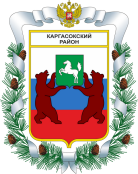 МУНИЦИПАЛЬНОЕ ОБРАЗОВАНИЕ «Каргасокский район»ТОМСКАЯ ОБЛАСТЬДУМА КАРГАСОКСКОГО РАЙОНАЗаслушав информацию, представленную заместителем Главы Каргасокского района по вопросам жизнеобеспечения района - начальником отдела жизнеобеспечения Монголиным С.В. о ходе подготовки к зиме поселений района,Дума Каргасокского района РЕШИЛА:И.о.Главы Каргасокского района 					             	 А.Ф. Шамраев РЕШЕНИЕРЕШЕНИЕРЕШЕНИЕ30.08.2022          № 151с. Каргасокс. КаргасокОб информации о ходе подготовки к зиме поселений района         1. Принять информацию о ходе подготовки к зиме поселений района к сведению.Председатель ДумыКаргасокского района                 И.В. Кирин